 г. ЕйскО внесении изменений в решение Совета муниципального образования Ейский районот 6 ноября 2014 года № 267 «Об утверждении порядка проведения внешней проверки годового отчета об исполнении бюджета  муниципального образования Ейский район»В соответствии  со статьями 157, 264.4 Бюджетного кодекса Российской Федерации, Федеральным законом от 7 февраля 2011 года № 6-ФЗ «Об общих принципах организации и деятельности контрольно-счетных органов субъектов Российской Федерации и муниципальных образований», статьями 27, 48, 61, 74, 82 Устава муниципального образования Ейский район Совет муниципального образования Ейский район, на основании решения Совета муниципального образования   Ейский   район   от   15   июля   2020   года   № 285 «О внесении изменений   в   решение   Совета   муниципального образования Ейский район от 23 апреля 2014 года № 194 «Об утверждении Положения о бюджетном процессе в муниципальном образовании Ейский район»    р е ш и л:Внести в решение Совета муниципального образования Ейский район от 6 ноября 2014 года № 267 «Об утверждении порядка проведения внешней проверки годового отчета об исполнении бюджета муниципального образования Ейский район» следующие изменения:пункт 2 решения изложить в следующей редакции: «2. Контроль за выполнением настоящего решения возложить на комиссию по финансово-бюджетной политике, имущественным и земельным отношениям, вопросам развития социально-экономического и санаторно-курортного комплекса.»;пункт 1.1. приложения к решению изложить в следующей редакции: «1.1. Порядок проведения внешней проверки годового отчета об исполнении бюджета муниципального образования Ейский район (далее – Порядок) разработан в соответствии с требованиями статьи 264.4 Бюджетного кодекса Российской Федерации, статьи 38 Положения о бюджетном процессе в муниципальном образовании Ейский район и статьи 8 Положения о контрольно-счетной палате муниципального образования Ейский район (в новой редакции).»;пункт 6.2.6 приложения к решению изложить в следующей редакции: «6.2.6. По результатам проверки составляется акт, который доводится до сведения главного администратора средств районного бюджета».Настоящее решение вступает в силу со дня его подписания.Исполняющий обязанности председателя Совета муниципального образования Ейский район                                                                                       Т.Л. Москалева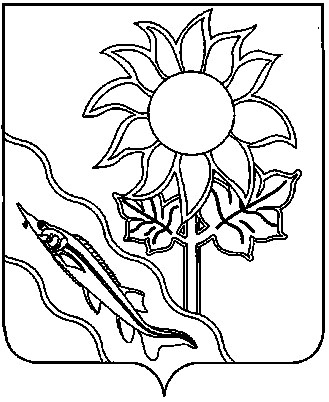 СОВЕТ МУНИЦИПАЛЬНОГО ОБРАЗОВАНИЯ ЕЙСКИЙ РАЙОНРЕШЕНИЕСОВЕТ МУНИЦИПАЛЬНОГО ОБРАЗОВАНИЯ ЕЙСКИЙ РАЙОНРЕШЕНИЕСОВЕТ МУНИЦИПАЛЬНОГО ОБРАЗОВАНИЯ ЕЙСКИЙ РАЙОНРЕШЕНИЕот 25.04.2024                                                                           №  114от 25.04.2024                                                                           №  114от 25.04.2024                                                                           №  114